В Аграмаковском СДК прошел теннисный турнир «Ловкая ракетка»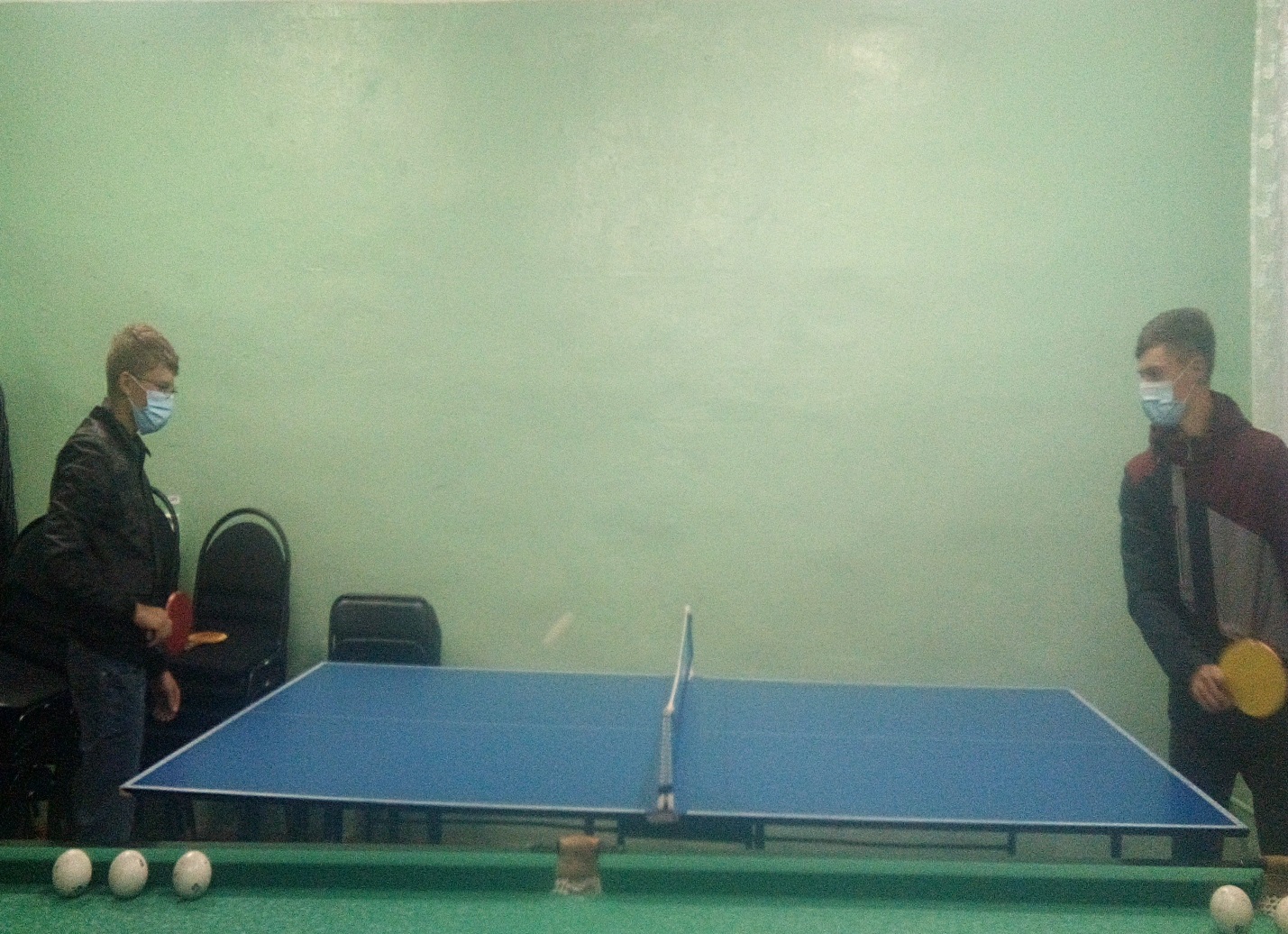 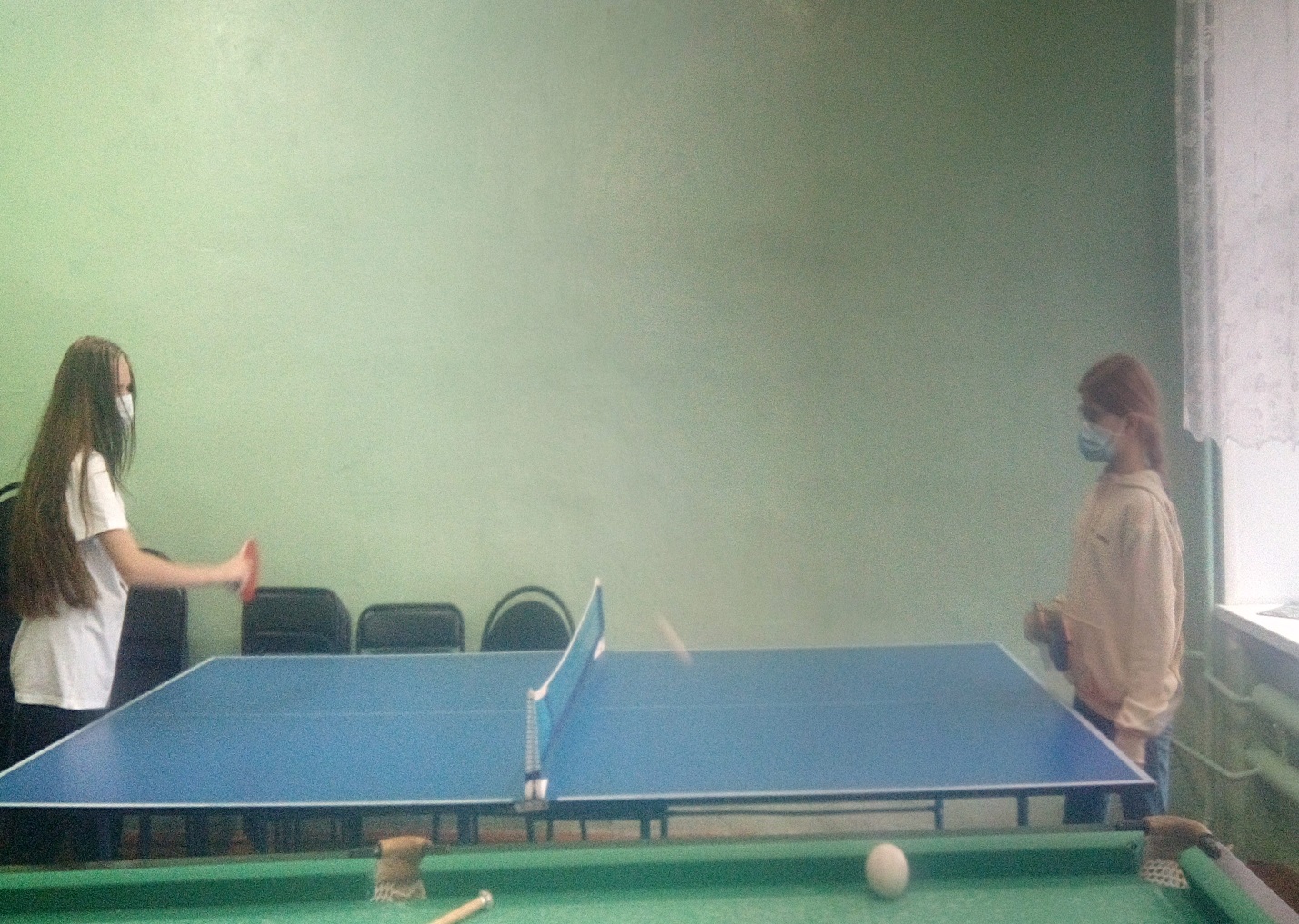 